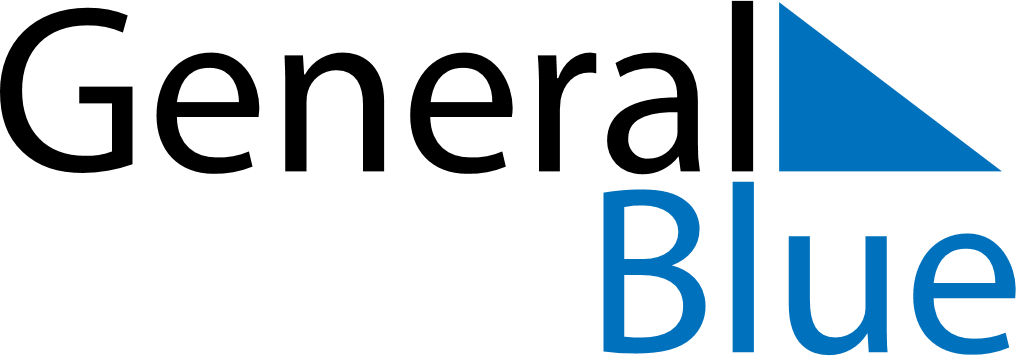 August 2022August 2022August 2022South KoreaSouth KoreaMONTUEWEDTHUFRISATSUN123456789101112131415161718192021Liberation Day22232425262728293031